かがやきライフタウン大垣2023･春のつどい参加団体募集要項１　趣　　旨市は、市民一人ひとりがいつまでもかがやき続け、市民の魅力で活力あふれるまちづくりを目指す「かがやきライフタウン構想」を推進しています。この構想を推進し、かがやきライフ活動に取り組む市民活動団体を紹介するとともに、市民の皆さんの市民活動のきっかけづくり、交流の場として開催する「かがやきライフタウン大垣2023・春のつどい」への参加団体を募集します。２　日　　時令和５年3月4日（土）・3月5日（日）　10時～16時３　会　　場大垣市スイトピアセンター（大垣市室本町5-51）４　募集内容市内で活動している団体やサークルを対象に、次の4区分への参加団体を募集します。ただし、政治、宗教、営利活動団体は対象外です。※1　同一区分への応募は1団体1つまで（他の区分との重複は可）※2　主催者側からの謝礼・交通費の支給はありません。※3　会場内での作品や備品等の盗難、破損等に関して主催者は一切の責任を負いません。⑴　かがやき作品展示　10:00～16:00地区センターなどで活動しているサークルの作品展示を行っていただきます。①　募集団体数　　　　20団体②　提供スペース　　　パネル（900×1,800㎜）6枚または壁面幅5ｍまで机（450×1,800㎜）6本まで＊3月4日・3月5日の両日（10:00～16:00）実施でき、当番等で展示場所に常駐できること＊搬入は3月3日（金）13:00～18:00＊搬出は3月5日（日）16:30～17:30⑵　かがやき体験工房（創作体験コーナー）　10:00～16:00参加体験型の事業により団体の活動を紹介していただきます。①　募集団体数　　　　15団体②　提供スペース　　　机（450×1,800㎜）3本、椅子6脚③　その他　　　　　　　　団体の活動作品等を展示すること＊3月4日・3月5日の両日（10:00～16:00）実施できること＊搬入は3月3日（金）13:00～18:00＊搬出は3月5日（日）16:30～17:30⑶　かがやき活動紹介　10:00～16:00市民活動団体のパネル展などを行っていただきます。①　募集団体数　　　　10団体②　提供スペース　　　パネル（900×1,800㎜）2枚または壁面幅2ｍまで机（450×1,800㎜）1本まで＊3月4日・3月5日の両日（10:00～16:00）実施できること＊搬入は3月3日（金）13:00～18:00＊搬出は3月5日（日）16:30～17:30⑷　かがやきステージ発表　10:00～16:00音楽やダンスなどの活動成果を披露していただきます。　募集団体数　　　　40団体②　出演時間　　　　　1団体1ステージ15分以内※出演時間にはステージ上での準備、退場時間などを含みます。※出演時間が15分を超えた場合は、来年度の出演をお断りします。＊3月4日・3月5日の両日10:00～16:00のどの時間帯でも出演できること。＊個人でのステージ発表はできません。③下記の出演団体の調整会議にご欠席の場合は、出演をお断りします。　　　　　日時：令和4年12月14日（水）19:00～　　　　　場所：大垣市スイトピアセンター学習館6F・かがやき活動室6-1５　応募方法別紙「参加申込書」に必要事項を記入し、12月4日（日）午後5時までに大垣市まちづくり市民活動支援センターへ提出してください。(LINE、メール、FAX可)６　参加費無料７　参加団体の選定　　　応募多数の場合は抽選を行うことがあります。なお、抽選結果は、1月中旬を目途に応募団体に通知します。８　その他＊場所の割り振りなどは、主催者側で決定しますので、予めご了承ください。＊参加団体説明会を2月上旬に開催しますので、ご出席ください。＊かがやきライフタウン大垣イベント実行委員会メンバーを追加募集しますので、11月30日（水）までに、同支援センターへお申し込みください。＊本イベントは、新型コロナウイルスの感染防止対策を行ったうえで実施します。感染状況により、内容の変更または中止する場合があります。申込及び問い合わせ先かがやきライフタウン大垣2023・春のつどい参加申込書申込及び問い合わせ先⑴「かがやき作品展示」　展示内容を具体的に記載してください。⑵「かがやき体験工房（創作体験コーナー）」　　実施内容を具体的に記載してください。⑶「かがやき活動紹介」　展示内容を具体的に記載してください。⑷「かがやきステージ発表」〒503-0887　岐阜県大垣市郭町2丁目28番地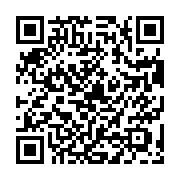 大垣市まちづくり市民活動支援センター「かがやきライフタウン大垣2023　春のつどい」係電話番号：0584-75-0394　ファクス：0584-75-0452電子メール：machizukuri@ogaki-tv.ne.jp※受付時間：10:00～20:00　休館日：年末年始団 体 名（フリガナ）団 体 名代表者名（役職名・氏名）団体の連絡先（案内資料の送付先）（郵便番号）〒　　　‐（住所）（氏名）（電話）　　　　　　　　　　　　　　　（携帯電話）（ＦＡＸ）（E‐mail）担当者名参加区分（該当に○）⑴　かがやき作品展示⑵　かがやき体験工房（創作体験コーナー）⑶　かがやき活動紹介⑷　かがやきステージ発表〒503-0887　岐阜県大垣市郭町2丁目28番地大垣市まちづくり市民活動支援センター「かがやきライフタウン大垣2023・春のつどい」係電話番号：0584-75-0394　ファクス：0584-75-0452電子メール：machizukuri@ogaki-tv.ne.jp※受付時間：10:00～20:00　休館日：年末年始内　容出展数必要備品必要備品必要備品内　容出展数机(450×1,800mm)パネル(900×1,800mm)または壁面その他例）油絵例）15枚6本までパネル：6枚まで壁面：5ｍまで例）ワイヤー20本出品票15枚本パネル・壁面幅(どちらかに○)　　　枚・　　　ｍ体験工房名（看板表示します）実施内容備品※ゴミ袋等は各自で用意いただき、お持ち帰りください。長机		　　　本　（最大3本まで）椅子		　　　脚　（最大6脚まで）電源		不要 ・ 要 （用途：　　　　　　　　　　　　　　　　　　　　　　）　体験できる人数（２日分）参加料（当日参加者から集める場合）内　容出展数必要備品必要備品必要備品内　容出展数机(450×1,800mm)パネル(900×1,800mm)または壁面幅その他例）パネルとチラシ例）パネル2枚、チラシ100枚１本までパネル：2枚まで壁面幅：2ｍまで例)ワイヤー2本本パネル・壁面幅(どちらかに○)　　　枚・　　　ｍジャンル□音楽　　□舞踊　　□体操･ダンス　□他（　　　　　）□音楽　　□舞踊　　□体操･ダンス　□他（　　　　　）□音楽　　□舞踊　　□体操･ダンス　□他（　　　　　）発表内容と演目発表時間　　分　　　　　　　　　（準備を含め15分以内）備品※譜面台は各自でご用意くださいマイク　　　本　　椅子　　　脚　　机　　　本　　　ひな壇　　　段　　電源　不要・要（用途：　　　　　　　　　　　　　　　　　　　）音楽の再生　　有（ＣＤ・ＭＤ・カセット）・無マイク　　　本　　椅子　　　脚　　机　　　本　　　ひな壇　　　段　　電源　不要・要（用途：　　　　　　　　　　　　　　　　　　　）音楽の再生　　有（ＣＤ・ＭＤ・カセット）・無マイク　　　本　　椅子　　　脚　　机　　　本　　　ひな壇　　　段　　電源　不要・要（用途：　　　　　　　　　　　　　　　　　　　）音楽の再生　　有（ＣＤ・ＭＤ・カセット）・無当日出演者数　　　人　　　人　　　人セッティング□有　・　□無□有　・　□無□有　・　□無ステージ配置下の図に出演者の配置、マイク、椅子、机、ひな壇などの位置を記載してください。下の図に出演者の配置、マイク、椅子、机、ひな壇などの位置を記載してください。下の図に出演者の配置、マイク、椅子、机、ひな壇などの位置を記載してください。会議参加者名（12月1４日（水））